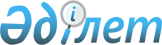 О некоторых мерах по развитию биотехнологии в Республике КазахстанПостановление Правительства Республики Казахстан от 2 августа 2005 года N 802

      В целях развития науки в области биотехнологии в Республике Казахстан Правительство Республики Казахстан  ПОСТАНОВЛЯЕТ: 

      1. Реорганизовать Республиканские государственные казенные предприятия Министерства образования и науки Республики Казахстан "Национальный центр по биотехнологии Республики Казахстан", "Республиканская коллекция микроорганизмов", "Научно-исследовательский сельскохозяйственный институт", "Институт физиологии, генетики и биоинженерии растений" путем преобразования в Республиканское государственное предприятие на праве хозяйственного ведения "Национальный центр биотехнологии Республики Казахстан" Министерства образования и науки Республики Казахстан (далее - Предприятие). 

      2. Основным предметом деятельности Предприятия определить осуществление производственно-хозяйственной деятельности в области науки. 

      3. Министерству образования и науки Республики Казахстан в установленном законодательством порядке: 

      1) представить на утверждение в Комитет государственного имущества и приватизации Министерства финансов Республики Казахстан устав Предприятия; 

      2) обеспечить государственную регистрацию Предприятия в органах юстиции; 

      3) принять иные меры, вытекающие из настоящего постановления. 

      4. Ликвидировать: 

      1) открытое акционерное общество "Технопарк научно-производственного объединения "Прогресс"; 

      2) открытое акционерное общество "Институт фармацевтической биотехнологии"; 

      3) открытое акционерное общество "Образовательный центр по биотехнологии". 

      5. Министерству образования и науки Республики Казахстан совместно с Комитетом государственного имущества и приватизации Министерства финансов Республики Казахстан в установленном законодательством порядке принять необходимые меры, связанные с ликвидацией юридических лиц, указанных в пункте 4 настоящего Постановления, и передачей имущества, оставшегося после удовлетворения требований кредиторов, Предприятию. 

      6. Настоящее постановление вводится в действие со дня подписания.        Исполняющий обязанности 

      Премьер-Министра 

      Республики Казахстан 
					© 2012. РГП на ПХВ «Институт законодательства и правовой информации Республики Казахстан» Министерства юстиции Республики Казахстан
				